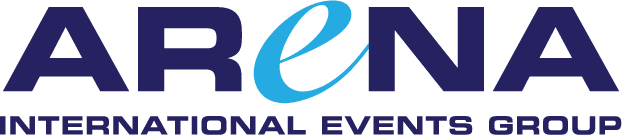 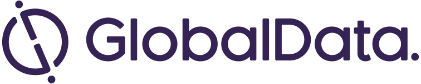 DAY ONE – MONDAY 6TH FEBRUARY 2023DAY TWO – TUESDAY 7TH FEBRUARY 2023Outsourcing in Clinical Trials & Clinical Trial Supply IsraelTel Aviv, Israel6th-7th February 2023www.arena-international.com/octisraelREGISTER HEREThe Clinical Outsourcing & Supply Israel conference is returning to Tel Aviv, Israel in February 2023. The conference focuses on providing delegates with practical takeaways and solutions to their most current operational, outsourcing and supply challenges in clinical trials, this event is not to be missed.In 2023, 250+ clinical experts will gather to learn from others and plan for the impact trends can have on the way we internally and externally operate as well as manage supply chains. This conference will be a platform to forge and find new partnerships, provide alternative solutions to your outsourcing and supply chain challenges and give you the opportunity to define an end-to-end clinical strategy.2023 SpeakersYigal Aviv, Patient and Healthcare experience lead, PfizerAmir Zaher, Head of Department, Ministry of Health IsraelTali Schaffer, Executive Director Clinical Affairs, ELGAN PharmaSean Smith, Biological Threat Exclusion Coordinator (BTEC), U.S. Customs and Border ProtectionAdam Pitt, Biological Threat Exclusion Coordinator (BTEC), U.S. Customs and Border ProtectionHadas Friedman, VP QA/RA and Clinical Affairs, Pharma Two BUri Heiman, Clinical Development Director, Laminate Medical TechnologiesBoaz Barak, Assistant Professor, Tel Aviv UniversityEfrat Hartog-David, Ph.D, VP of Regulatory Affairs and Quality Assurance,MeMed DiagnosticsJulio Burman, Patient Advocate and Vice-president of ELPA, European Liver Patient associationRochelle Pakier, Associate Manager, CTA, TEVAMor Buchshtav, Director of Clinical & Regulatory Affairs, Medasense BiometricsGiora Sharf- Patient advocate, Founder: Israeli CML Patients Organization, Halil Haor- home of blood cancer patients, global CML advocates network Illana Gozes, PhD, Professor Emerita of Clinical Biochemistry/Chief Scientific Officer, Tel Aviv University/ATED Therapeutics Ltd. Boaz Albo, Director, Medical Cannabis Treatment & Clinical Research Center, Sheba Medical CenterLiat Ben David, Director of Clinical Trials Operations & Ethics Committee (regulatory), Tel Aviv Medical CenterHilla Debby, Clinical Director, IceCure MedicalNitsan Halevy, Chief Medical Officer, Pluri-BiotechAnat Naschitz, Creator, 9xc; venture partner, OrbiMedMaayan Tsur, Director of Operations, Neuroderm, Mitsubishi Tanabe PharmaEdith Dekel, Senior Director Clinical Operations, Karyopharm TherapeuticsNina Hershkowitz, Global Training & Patient Education Sr. Manager, NeurodermSonia Ben Hamida, PhD, Head of Special Cargo, International Air Transport Association (IATA)Tami Rachmilewitz, Chief Medical Officer, BioLineRXJessica Marer, Sr. Manager, Smart Planning – Innovative Medicine, Teva PharmaceuticalsLuba Vitkin Katz, Clinical Trials Manager, CorneatEti Lavi, Head of Global Clinical Operations, NeurodermYael Genosar, Associate Director of Clinical Supply Chain, OPKO BiologicsElvira Suniega-Tolentino, Clinical Project Manager Team Lead (Asia), NestléLionel Philippe, Clinical Supply Manager, NestléRich Bennett, Senior Director, Therapeutic Strategy Lead, Neuroscience, Worldwide Clinical TrialsPaul Finney, Senior Strategic Services Account Manager, MedidataSascha Sonnenberg, Vice President Global Business Development & Country Head Germany, SanaClisOutsourcing in Clinical Trials & Clinical Trial Supply IsraelOutsourcing in Clinical Trials & Clinical Trial Supply IsraelTel Aviv, Israel 6th-7th February 202308:00REGISTRATION AND REFRESHMENTSREGISTRATION AND REFRESHMENTS08:50Chair’s Opening Remarks Tali Schaffer, Executive Director Clinical Affairs, ELGAN PharmaChair’s Opening Remarks Tali Schaffer, Executive Director Clinical Affairs, ELGAN Pharma9:00“Your Avatar Doctor Will Be with You Shortly” Considering whether the health care sector and pharmaceutical companies should think about the Metaverse as an Ecosystem?Exploring how the Metaverse is expected to imminently impact patient relationships within health care Investigating what plans for Physicians and touch bases will look like in a decade from now?Focusing on how the Metaverse and Web 3.0 will affect the future of Decentralized Clinical Trials  Yigal Aviv, Patient and Healthcare experience lead, Pfizer“Your Avatar Doctor Will Be with You Shortly” Considering whether the health care sector and pharmaceutical companies should think about the Metaverse as an Ecosystem?Exploring how the Metaverse is expected to imminently impact patient relationships within health care Investigating what plans for Physicians and touch bases will look like in a decade from now?Focusing on how the Metaverse and Web 3.0 will affect the future of Decentralized Clinical Trials  Yigal Aviv, Patient and Healthcare experience lead, Pfizer09:30Transformational Relationships: How a consultative approach from a CRO could add value to your development programHow to unlock the full power of your CRO partnerHow a CRO partner helps you navigate the interface between science and operations – and why that improves your studyWhy early engagement can be a key to your study’s successRich Bennett, Senior Director, Therapeutic Strategy Lead, Neuroscience, Worldwide Clinical TrialsTransformational Relationships: How a consultative approach from a CRO could add value to your development programHow to unlock the full power of your CRO partnerHow a CRO partner helps you navigate the interface between science and operations – and why that improves your studyWhy early engagement can be a key to your study’s successRich Bennett, Senior Director, Therapeutic Strategy Lead, Neuroscience, Worldwide Clinical Trials10:00PANELKey Components of Successful Clinical Trials to Ensure Study SuccessEfficient utilisation of resources:Risk prevention vs issue management:Effective communication and transparency to minimise unforeseen issues:Learning from failure and celebrating successesModerator: Tali Schaffer, Executive Director Clinical Affairs, ELGAN PharmaPanellistsEti Lavi, Head of Global Clinical Operations, Neuroderm Rich Bennett, Senior Director, Therapeutic Strategy Lead, Neuroscience, Worldwide Clinical Luba Vitkin Katz, Clinical Trials Manager, Corneat Rochelle Pakier, Associate Manager, CTA, Innovative Medicine, Teva PharmaceuticalsPANELKey Components of Successful Clinical Trials to Ensure Study SuccessEfficient utilisation of resources:Risk prevention vs issue management:Effective communication and transparency to minimise unforeseen issues:Learning from failure and celebrating successesModerator: Tali Schaffer, Executive Director Clinical Affairs, ELGAN PharmaPanellistsEti Lavi, Head of Global Clinical Operations, Neuroderm Rich Bennett, Senior Director, Therapeutic Strategy Lead, Neuroscience, Worldwide Clinical Luba Vitkin Katz, Clinical Trials Manager, Corneat Rochelle Pakier, Associate Manager, CTA, Innovative Medicine, Teva Pharmaceuticals10:45COFFEE BREAKCOFFEE BREAKOutsourcing in Clinical TrialsChair: Tali Schaffer, Executive Director Clinical Affairs, ELGAN PharmaClinical Trial SupplyChair: Efrat Hartog-David, Ph.D, VP of Regulatory Affairs and Quality AssuranceMeMed Diagnostics11:15Using Real World Data in your clinical development programHow real-world data can inform clinical trial planning Highlights of regulatory guidelines for the use of real-world data in clinical developmentHow can real-world data add value in the clinical development processNitsan Halevy, Chief Medical Officer, Pluri-BiotechKEYNOTE Q&A Discussion: Explore importing and exporting requirements for biological materials and how preparation is everything in the modern worldImportant steps to take to help expedite the clearance of biological materials.Case studies of inspections: when it really goes wrong and how to tackle itDiscover resources and contacts available to help facilitate your imports, especially time-sensitive/temperature dependent shipments, at U.S. ports of entryHighlighting the key takeaways for ensuring a smooth inspection as we look to the futureSean Smith, Biological Threat Exclusion Coordinator (BTEC), U.S. Customs and Border ProtectionAdam Pitt, Biological Threat Exclusion Coordinator (BTEC), U.S. Customs and Border Protection11:45Data Management in Emerging Medical Device and Biotech Corneat: Introduction, products, studies, company status. Medidata Introduction Site Coordinator perspective: Rave EDC as an end user Sponsor perspective: Data capture for emerging companiesHow emerging companies can “own” their DM processesAdoption of new technology - Interpreting a protocol into an eCRFInteractive build process - for sponsor and DB builderPaul Finney, Senior Strategic Services Account Manager, MedidataLuba Vitkin Katz, Clinical Trials Manager, CorneatClinical Trials 2023 and beyond – What do we need to consider preparing a robust and flexible supply chain?Expected and unexpected challenges when planning your clinical trial/clinical supply chain.Innovations leading to an increased patient adherence and engagement.Examples that can help you building a flexible and robust supply chainSascha Sonnenberg, Vice President Global Business Development & Country Head Germany, SanaClis12:15Decentralised Clinical Trials Decentralised solutions throughout the lifecycle of a clinical trial - do they add quality?Looking into the stakeholders roles Outlining the challenges to operators and discuss alternatives and mitigationsConnecting the dots between Decentralized Clinical Trials and qualityLiat Ben David, Director of Clinical Trials Operations & Ethics Committee, Tel Aviv Sourasky Medical CenterTemperature Controlled Airfreight Global Logistics for Clinical Trials Can standards and certifications improve the quality of temperature-controlled air cargo shipments? How is risk management performed for ramp/tarmac operations? How does the audit process work in the air cargo supply chain? Sonia Ben Hamida, PhD, Head of Special Cargo, International Air Transport Association (IATA)12:45LUNCH BREAKThe exhibition will feature a varied line-up of innovative technologies to support the Israeli life sciences sector.No matter your job function you’ll find providers to meet your needs; we’ll be showcasing new solutions for trial operations, supply and beyond to give you a comprehensive suite of solutions to maximise trial success.LUNCH BREAKThe exhibition will feature a varied line-up of innovative technologies to support the Israeli life sciences sector.No matter your job function you’ll find providers to meet your needs; we’ll be showcasing new solutions for trial operations, supply and beyond to give you a comprehensive suite of solutions to maximise trial success.14:00Regulation requirements for applying cannabis-based clinical trials in IsraelDevelopment of the medical cannabis field in Israel - from the ground-breaking research of Prof. Mechoulam to the present dayReview of cannabis innovation, research and development in IsraelIdentifying the unique requirements need to be implemented to receive a license to conduct a cannabis-based clinical trialDr Tamir Gedo, former CEO, BOL PharmaBlinding in Clinical studies – Why, How, and related challengesProtecting against bias; a deeper understandingTo Blind or not to Blind?Addressing challenges associated with blinding Tami Rachmilewitz, MD, Chief Medical Officer, BioLineRX14:30FIRESIDE CHAT 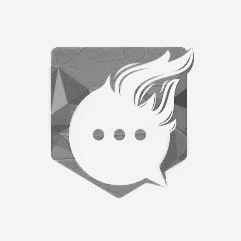 Focusing on the importance of Diversity & Inclusion in clinical trials & supplyDiversity matters because inclusion, trust and equity matter for pharma. When developing therapies and medications, pharmaceutical and life sciences companies are tasked with designing products for a diverse range of patients and care providers. We will be discussing how to ensure diversity in clinical trials for the future of global health.Moderator: Tali Schaffer, Executive Director Clinical Affairs, ELGAN PharmaJessica Marer, Sr. Manager, Smart Planning – Innovative Medicine, Teva PharmaceuticalsPANEL DISCUSSIONSafeguarding the Supply Chain Landscape Post Covid and Through Challenging Political EnvironmentsManaging supply timelines to not delay your studyRecognising the limited economic environment; shipment and the release of productsInvestigating various Air transits to decrease timelines and outgoingsAddressing the political challenges which are affecting your supply chainDiscussing the lack of personnel in supply chain post pandemicModerator: Lionel Philippe, PhD, Clinical Supply Manager, NestléPanellists:Sonia Ben Hamida, PhD, Head of Special Cargo, International Air Transport Association (IATA)Illana Gozes, PhD, Professor Emerita of Clinical Biochemistry/Chief Scientific Officer, Tel Aviv University/ ATED Therapeutics Ltd.Yael Genosar, Associate Director of Clinical Supply Chain, OPKO Biologics15:00COFFEE BREAKCOFFEE BREAK15:30Fundraising and venture Capitals – how to best promote and raise funding for your studyUnderstanding what VCs are looking for to give your study the best possibility of successPinpointing key components when compiling your proposalPromoting the niche selling points to best showcase your studyAnat Naschitz, Creator at 9xc; venture partner at OrbiMedManaging clinical vendors during a global crisis periodIdentifying gaps and risks in the vendors performance impacting the clinical studyDeveloping organizational awareness to global trends which influence the vendors performance (e.g., The Great Resignation)Establishing internal and external mitigation plans to minimize the impact on ongoing studiesMaayan Tsur, Director of Operations, Neuroderm, Mitsubishi Tanabe Pharma16:00Patient engagement in R&D Clinical TrialsDiscussing the personal experiences of the patientUnderstanding the patient’s perspectiveDefining 'patient centricity'Giora Sharf- Patient advocate, Founder: Israeli CML Patients Organization, Halil Haor- home of blood cancer patients, global CML advocates networkRunning your clinical trial internationally: overcoming logistical challenges to maximize supply chain efficiencyManaging the supply chain to improve the effectiveness of the processRisk based assessment on supply chain optimization, outsourcing strategy and logisticsLionel Philippe, PhD, Clinical Supply Manager, Nestlé16:30Chair’s closing remarksChair’s closing remarkOutsourcing in Clinical Trials & Clinical Trial Supply IsraelOutsourcing in Clinical Trials & Clinical Trial Supply IsraelTel Aviv, Israel, 6th-7th February 2023    8:00REGISTRATION AND REFRESHMENTSREGISTRATION AND REFRESHMENTS09:00ROUNDTABLE DISCUSSIONSRoundtables offer delegates the opportunity to delve into a topic or issue and unpack this in a thoughtful and constructive manner. Each host is a subject matter expert in their field and comes prepared with questions which will allow attendees the chance to debate and discuss in detail. Each session lasts 45 minutes and delegates will be able to attend 2 sessionsROUNDTABLE DISCUSSIONSRoundtables offer delegates the opportunity to delve into a topic or issue and unpack this in a thoughtful and constructive manner. Each host is a subject matter expert in their field and comes prepared with questions which will allow attendees the chance to debate and discuss in detail. Each session lasts 45 minutes and delegates will be able to attend 2 sessionsRoundtable 1Complexity of Randomised Controlled Trial’s in Geriatric PopulationAmir Zaher, Head of pharmacy geriatric department, Ministry of Health IsraelComplexity of Randomised Controlled Trial’s in Geriatric PopulationAmir Zaher, Head of pharmacy geriatric department, Ministry of Health IsraelRoundtable 2Clinical Trial Educators, how to make the impossible, possible!Nina Hershkowitz, Global Training & Patient Education Sr. Manager, NeurodermClinical Trial Educators, how to make the impossible, possible!Nina Hershkowitz, Global Training & Patient Education Sr. Manager, NeurodermRoundtable 3How to find your perfect CROEdith Dekel, Senior Director Clinical Operations, Karyopharm TherapeuticsHow to find your perfect CROEdith Dekel, Senior Director Clinical Operations, Karyopharm TherapeuticsRoundtable 4Q&A Session with U.S. Customs and Border Protection – Here to help with any questions you may have about how to import or export biological materials to or from the U.S.Sean Smith, Biological Threat Exclusion Coordinator (BTEC), U.S. Customs and Border ProtectionAdam Pitt, Biological Threat Exclusion Coordinator (BTEC), U.S. Customs and Border ProtectionQ&A Session with U.S. Customs and Border Protection – Here to help with any questions you may have about how to import or export biological materials to or from the U.S.Sean Smith, Biological Threat Exclusion Coordinator (BTEC), U.S. Customs and Border ProtectionAdam Pitt, Biological Threat Exclusion Coordinator (BTEC), U.S. Customs and Border Protection10:30COFFEE BREAKCOFFEE BREAKOutsourcing in Clinical Trials Chair: Tali Schaffer, Executive Director Clinical Affairs, ELGAN PharmaMedical DevicesChair: Elvira Suniega-Tolentino, Clinical Project Manager Team Lead (Asia), Nestlé11:00Strategies for Country and Site Selection; enhancing one’s knowledgebase for the best move forwardRobust feasibility for clinical trials; from protocol design to country & site selectionAccess to sites and site selection within Israel to refrain from going elsewhereAnalysing various countries to indicate the best options for site selectionUnderstanding new landscapes from a legislative perspectiveTali Schaffer, Executive Director Clinical Affairs, ELGAN PharmaPreparing the foundation of your regulatory plan in order to build a successful study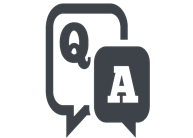 Focusing on FDA RegulationsDelving into the new EU MDR RegulationsConflicting advisory opinions and how to manage this Mor Buchshtav, Director of Clinical & Regulatory Affairs, Medasense Biometrics11:30Reserved for Event SponsorReserved for Event Sponsor12:00
Drug-drug combinations - study design and conduct: the P2B001 experienceStudy design, multiple arms vs study complexityCompliance with written/unwritten US and EU regulatory requirementsRunning a Parkinson's study during the COVID pandemic, our experience Study resultsHadas Friedman, VP QA/RA and Clinical Affairs, Pharma Two BCreating Value once your product goes to market: Gathering, analysing, and creating relevant products of real-world use of medical deviceData gathering: Sources, challenges, and tips Creating relevant knowledge: data analysis in light of various internal and external costumersHow knowledge gained through your real-world clinical experience can provide benefits to your company: IFU, SOPs, Training, Marketing and Sales Uri Heiman, Clinical Development Director, Laminate Medical Technologies12:30LUNCH BREAKThe exhibition will feature a varied line-up of innovative technologies to support the Israeli life sciences sector.No matter your job function you’ll find providers to meet your needs; we’ll be showcasing new solutions for trial operations, supply and beyond to give you a comprehensive suite of solutions to maximise trial success.LUNCH BREAKThe exhibition will feature a varied line-up of innovative technologies to support the Israeli life sciences sector.No matter your job function you’ll find providers to meet your needs; we’ll be showcasing new solutions for trial operations, supply and beyond to give you a comprehensive suite of solutions to maximise trial success.13:30From bench to bedside: taking a drug from the lab to a clinic to treat Williams SyndromeNatural history studies and preparing for a rare disease trialAssessing unmet needs and long-term outcomes for orphan drugs in situations with no alternative treatmentsIdentifying endpoints when there is no precedence or pre-existing treatment for a rare or ultra-rare diseaseBoaz Barak, Assistant Professor, Tel Aviv UniversityInvestigator initiated studies Definition and what makes a successful IIS trial?What role does the company playProviding examples of both the advantages and challengeskey points to rememberHilla Debby, Clinical Director, IceCure Medical14:00Development of therapeutics to neurodevelopmental/neurodegenerative disorders: Davunetide as a case study focusing on the most recent advances and scientific discoveriesDeveloping therapeutics for rare diseases: the case of the ADNP syndrome and DavunetideExploring the tools, technologies and data management techniques used to streamline the processPitfalls encountered and how they were overcome Advice on vendor negotiation and management – how to ensure you are working with a partner who can cater to your specific trial needs Illana Gozes, Professor of Clinical Biochemistry/Chief Science Officer, Tel Aviv University/ ATED Therapeutics Ltd.IVDR; how our diagnostic companies are addressing the increased regulatory requirements in the EU?Requirements for IVD clinical performance studies: what has changed?Legacy products: how can we continue to market legacy products?Introducing new products to the market: how are we going to adapt and address the new requirements? Efrat Hartog-David, Ph.D, VP of Regulatory Affairs and Quality AssuranceMeMed Diagnostics14:30Building clinical trials with the perspective of the patients in mind; exploring patient collaboration and the benefits it can bring to the sponsor and the patientDiscussing the collaboration that has to exist between all parties (patients, coordinators, doctors) in order to have a successful trial Importance of good communication to the patients and how this can streamline trial timelines Exploring how patients could, and should, be influencing decisions and the R&D process Highlighting the importance of patient collaboration during COVID Julio Burman, Patient Advocate and Vice-president of ELPA: European Liver Patient associationBuilding clinical trials with the perspective of the patients in mind; exploring patient collaboration and the benefits it can bring to the sponsor and the patientDiscussing the collaboration that has to exist between all parties (patients, coordinators, doctors) in order to have a successful trial Importance of good communication to the patients and how this can streamline trial timelines Exploring how patients could, and should, be influencing decisions and the R&D process Highlighting the importance of patient collaboration during COVID Julio Burman, Patient Advocate and Vice-president of ELPA: European Liver Patient association15:00Chair’s summary and close of conferenceChair’s summary and close of conference